Basic Chemistry ReviewWhy is matter important?What is matter made of?What are the most common elements in the body and their mass percents?What is a molecule? Example:Chemical Formulas:Symbols represent individual elements and subscripts represent how many atoms of an element there are in a compoundExample: CO2 = 2 oxygen atoms and 1 carbon atomWhat is a macromolecule?Macro =Molecule =Macromolecule=Why are macromolecules important?Monomers=Polymer=4 main macromolecules in living organisms:CarbohydratesFunctions:Monomer= Made of these elements:Structure: 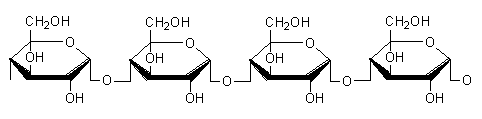 Monosaccharide:Disaccharide:Polysaccharide:How can you tell from the name it is a sugar?Examples of carbohydrates:LipidsExamples of lipids:Functions:Monomer= Made of these elements:Structure: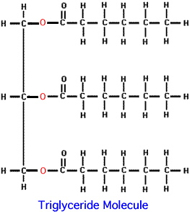 Parts of a lipid: